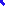 A-Aşağıdaki çoktan seçmeli soruları cevaplayınız. (10x4=40puan)                                                   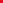 1) “Onların ne etleri Allah’a ulaşır ne de kanları; O’na ulaşacak olan sadece sizin takvanızdır.” (Hac suresi, 37. ayet) Bu ayette kurban ibadetiyle ilgili aşağıdakilerden hangisi vurgulanmaktadır?A) Yalnızca Allah rızası için kesilmesi gerektiği               B) Kurbanlığın özenle seçilmesi gerektiğiC) Etin tamamının dağıtılması gerektiği                           D) Özel yerlerde kesilmesi gerektiği.2) “Haccın kişiye farz olabilmesi için bazı şartlar vardır.” Aşağıdakilerden hangisi bu şartlardan biri  değildir?A) Erkek olmak		B) Ergen ve Akıllı olmak            C) Hür olmak		D) Zengin olmak3)Muavvizeteyn sureleri kötülük ve belalardan korunmak için okunur. Aşağıdakilerden hangisi bu tanıma uygun surelerdir?A) İhlas-Fil                 B) Felak-Nâs                        C) Felak- Kevser                      D) İhlas-Felak4)Aşağıdakilerden hangisi kurbanla ilgili yanlış bir bilgi içermektedir? A) Kurban, Allah’a (c.c.) yakınlaşmak ve onun rızasını kazanmak amacıyla kesilir. B) Kurban etinin bir kısmı fakir ve muhtaçlara verilir. C) Kişi, kestiği kurbanın etinin bir kısmını satabilir.D) Kurban Bayramı’nın bir, iki ve üçüncü günleri kurban kesilebilir.5) “Tavaf, haccın üçüncü ve son şartı. Peygamberimiz, tavafı, namaza benzetmiş. Hani kelebekler, ışığı çok sevdikleri için, sürekli lambanın etrafında dönerler ya, bizler de Allah’a olan sevgimizi, O’nun çok değer verdiği bu yerin etrafında dönerek gösteriyoruz.  Bunu 7 kez yapmamız lazım.”Bahsedilen ibadetin yapıldığı yer aşağıdakilerden hangisidir?A) Mescid-i Nebi  	     B) Arafat Dağı                        C) Kabe		       D) Safa ve Merve tepeleri6)Yüce Allah’ın emriyle babası, onu annesiyle birlikte Kâbe’nin yakınlarındaki bir tepeye bırakmıştır. Hiçbir şeyin olmadığı bu vadide annesi onun için sabırla su aramış ve Allah (c.c.) onlara zemzemi ikram etmiştir. Zaman zaman babası onları ziyarete gelmiştir. Babası bir gün onun yanına gelerek Kâbe’nin inşası için emir geldiğini söylemiş ve onun da kendisine yardım etmesini istemiştir. O da babasıyla birlikte çalışarak Yüce Allah’ın evi olan Kâbe’yi inşa etmiştir.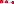 Yukarıdaki paragrafta anlatılan peygamber kimdir?A) Hz. Muhammed (s.a.v.)               B) Hz. İshak (a.s.)                        C) Hz. İbrahim (a.s.)                    D) Hz. İsmail (a.s.)7) …………………… Mikail adlı meleğin görevlerindendir.Boş bırakılan yere aşağıdakilerden hangisi gelmelidir?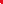 A) Kıyamet esnasında sura üflemek                                                   B) Allah’tan aldığı vahiyleri peygamberlere iletmekC)Evrende meydana gelecek doğa olaylarını düzenlemek                 D)Eceli gelenlerin canlarını almak8) Kurban kesildikten sonra etleri üçe bölünür. Bir bölümü yoksullara, kimsesizlere ve ihtiyaç sahiplerine dağıtılır. Böylece belki bir yıl boyunca evine et girmeyen insanlar et yeme imkânına kavuşur. Bu sırada zengin insanlar da fakirlerin durumunu görerek daha çok yardım etme ihtiyacı hissederler.Yukarıdaki bilgilerde kurban kesmenin yararlarından hangisi üzerinde durulmuştur? A) Sosyal yardımlaşma ve dayanışmayı artırması                   B) Zengin insanların Allah’a daha çok ibadet etmesi C) Kurban kesmenin insanı Allah’a yaklaştırması                    D) Bayramlarda akraba ziyaretinin artması9)  I-  Allah’ın izniyle eceli gelenlerin canını alır     II- Allah’tan aldığı vahyi peygamberlere ileten melektir.    III-  Allah’ın izniyle tabiat olaylarını gerçekleştirir.    IV- Kıyamet koparken ve yeniden dirilirken “Sur” denilen boruya benzeyen bir nesneye üfleyecek olan melektir.Yukarıda görevleri verilen melekler sırasıyla hangi seçenekte doğru olarak verilmiştir?A) Azrail      –   Cebrail     –  Mikail    –  İsrafil B) Azrail       –  Mikail      –    İsrafil    –  Cebrail C) Cebrail    –   Mikail      –   Azrail    –  İsrafilD) Mikail      –   Cebrail   –    Azrail    –  İsrafil .10) Ve meleklere: "Adem'e secde edin" dedik. İblis hariç (hepsi) secde ettiler. O ise, diretti ve kibirlendi, (böylece) kâfirlerden oldu. (Bakara Suresi 34. Ayet)Ayete göre, Şeytanın Allah'ın rahmetinden ve Cennet’ten kovulmasına sebep olan özelliği aşağıdakilerden hangisidir? A) İftira	                      B) Kibir (Büyüklenmek)                    C) Gıybet(Dedikodu)	            D) YalancılıkB-Aşağıdaki cümlelerdeki boşlukları tabloda verilen kelimeleri kullanarak doldurunuz. (10x2=20)1. Arafat’ta vakfe yapmak ve Kâbe’yi ........................... etmek haccın farzlarındandır. 2. Bir dileğin gerçekleşmesi şartına bağlı olarak kesilen kurbana ........................... kurbanı denir. 3. Allah’a  yakınlaşmak  ve  ibadet  niyeti  ile yılda  bir  defa  belirli  hayvanları  kesmeye  .........................denir.4. Mekke’de bulunan Safa ve Merve tepeleri arasında, haccın gereklerinden biri olan ........................... yapılır. 5. Hac mevsimi/zamanı dışında Kâbe’yi ziyaret etmek amacıyla…………………….ibadeti yerine getirilir.6. ………………………vakfesi haccın farzlarındandır.                                                                                              7. Tavafa başlarken Kâbe’nin duvarında bulunan .......................................................... adlı taşın bulunduğu yerden başlanır.                                                                                                                                                                           8. Hac yaparken erkeklerin giymek zorunda olduğu beyaz – dikişsiz kıyafete ….….……  denir.                                     9. Allah’tan aldığı vahiyleri peygamberlere getirmekle görevli melek  …………………..  ’ dir.                                      10. Yeni çocuğu dünyaya gelen birinin, Allah’a (c.c.) şükretmek maksadıyla kestiği kurbana ........................... kurbanı denir. C- Aşağıdaki cümlelerden doğru olanların başına ( D ), yanlış olanların başına ( Y ) yazınız. (10x2=20puan)(      ) Var olan bir şeyi mutlaka görmemiz gerekir, görmediğimiz şeyler yoktur. (      ) Tavuk, horoz gibi kümes hayvanları kurban olarak kesilemez.,(      ) Küçükbaş hayvanları bir kişi, büyükbaş hayvanları ise yedi kişi ortak kurban edebilir. (      ) Kâbe’ye Yüce Allah’ın evi anlamına  gelen Beytullah da denilir.                                                                                 (      ) İnsanın bir yaratılış amacı vardır. Bu amaç Allah (c.c.) için yaşamak ve O’na  kulluk etmektir.(      ) Kıyamet, İsrafil(a.s.) adlı meleğin sûra üflemesiyle kopacaktır.(      ) Ahiret hayatı sınırlı bir süre devam edecektir.(      ) Dinimize göre imkânı olanların her yıl hacca gitmesi zorunludur.(      )  Hz. İbrahim (a.s.), oğlunun kurban edilmesi emrine karşı çıkmıştır. (      ) İnsanın namazı, kurbanı ve hayatının tamamı âlemlerin Rabbi içindir.D- Aşağıdaki açık uçlu soruyu cevaplayınız.(10 puan) HACCIN FARZLARI				1)………………………………………………………………………………………2) ………………………………………………………………………………………3) ………………………………………………………………………………………Adı:7. SINIFLAR DİN KÜLTÜRÜ VE AHLAK BİLGİSİ DERSİ 1. DÖNEM 2. YAZILI SINAVIYazilidayim.net          PUANISoyadı:7. SINIFLAR DİN KÜLTÜRÜ VE AHLAK BİLGİSİ DERSİ 1. DÖNEM 2. YAZILI SINAVIYazilidayim.net          PUANISınıf:           No:7. SINIFLAR DİN KÜLTÜRÜ VE AHLAK BİLGİSİ DERSİ 1. DÖNEM 2. YAZILI SINAVIYazilidayim.net          PUANIAdakCebrailihramakikaumreHacerü’l-EsvedArafatkurbantavafsa’y 